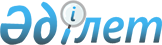 О внесении изменения в решение маслихата от 20 марта 2020 года № 366 "Об утверждении Правил проведения раздельных сходов местного сообщества и количественного состава представителей жителей сел для участия в сходе местного сообщества поселка Тобол района Беимбета Майлина Костанайской области"
					
			Утративший силу
			
			
		
					Решение маслихата района Беимбета Майлина Костанайской области от 9 марта 2022 года № 105. Отменено решением маслихата района Беимбета Майлина Костанайской области от 1 сентября 2023 года № 35
      Сноска. Отменено решением маслихата района Беимбета Майлина Костанайской области от 01.09.2023 № 35 (вводится в действие по истечении десяти календарных дней после дня его первого официального опубликования).
      Маслихат района Беимбета Майлина РЕШИЛ:
      1. Внести в решение маслихата "Об утверждении Правил проведения раздельных сходов местного сообщества и количественного состава представителей жителей сел для участия в сходе местного сообщества поселка Тобол района Беимбета Майлина Костанайской области" от 20 марта 2020 года № 366 (зарегистрированное в Реестре государственной регистрации нормативных правовых актов под № 9058) следующее изменение:
      приложение 2 к указанному решению изложить в новой редакции согласно приложению к настоящему решению.
      2. Настоящее решение вводится в действие по истечении десяти календарных дней после дня его первого официального опубликования. Количественный состав представителей жителей сел для участия в сходе местного сообщества поселка Тобол района Беимбета Майлина Костанайской области
					© 2012. РГП на ПХВ «Институт законодательства и правовой информации Республики Казахстан» Министерства юстиции Республики Казахстан
				
      Секретарь маслихата района 

С. Сапабеков
Приложениек решению маслихатаот 9 марта 2022 года№ 105Приложение 2к решению маслихатаот 20 марта 2020 года№ 366
№
Наименование населенного пункта
Количество представителей жителей поселка (человек)
1
В границах поселка Тобол: улицы Южная 4, 5, 7, 13-15, 17, 24, 25, 27-30, 34, 36, 41, 49, 51, 62, 64, 70, 88, Болашақ 20, 45, 51, 61, 64, 68, 70, 73, 78, 79, 85, 87, 91, 95, 96, 101, 103, 105-109, 110, 112, 116, 118, 122, 132, 134, 138, Степная 3, 6, 7, 9, 12, 13, 17, 22-26, 28, 31, 32, 34-37, 50, 58, 66, Карьерная 2, 6, 10, 12, 14, 16, 20, 21, 28, 41, Новая 5-7, 9, 12, 14, 15, 17, 22, 23-27, 30, 38, 39, 42, 44, 46, 48, 52, Нефтебазовская 8, 12, 14-20, 22-26, 30, 32, 37, 38, 40-45, 47, 49, 50, 52, 54-57, 59, 61, 65, Бақыт 2-10, Панфилова 5, 6, 9, 15, 21, 23, Каменный карьер 1-3, 5, 8, 9, ВОДРЕМ-303 303, КСМК 1, 3, 5, 9, 11, 13, 14, 18, 19, 21, 26, 28, 36, 38-42, 44-47, Школьный тупик 1, 4-6, 16, 19, 27.
3
2
В границах поселка Тобол: улицы Восточная 2а, 5, 7, 8, 9, 10-12, 15, 19а, Комсомольская 1, 2а, 5, 7, 11, 20, 21, 22, 24, 29, Юбилейная 1-9, 11-13, Титова 1, 2, 5, 7, 11-13, 15-17, 19, 22-26, 29-36, Тарана 1, 2, 4, 6, 7, 11, 12, 14-19, 21-23, 25, 26, 27, 29, 30, 32, 33, 35-48, Гагарина 1-12, 14-18, 20-23, 24-26, 28-44, 46, 48, Молодежная 5, 7, 9, 11, 18, 20, 22, 30, Бейбітшілік 4-10 четная сторона, 9, 18, 21, 23, 28, 42, 45, 46, 48, 49, 58, 62, 63, 66, Викторовская 2, 4, 5, 8, 14, 18, 20, 22, Достық 3, 5, 8, 9, 15, 17, 26, 31, 42, 49, 51, 52, 57, 60, 62, Тәуелсіздік 3, 6, 9, 14, 28, 29, Жеңіс 1, Элеваторная 8, 10, 13, 19, 31-43 нечетная сторона, 47-51, 53, 61, 65, 67, 69, 71, Строительная 1, 3-6, 8-10, 11-17, 20, 22-30, 32-34, 35-37, 39-41, 43, 44, 47, 51, 53, 56, 58, 59, 61, ДЭУ-23 1-6, Бірлік 1-4, 4а, 5-7, 9, 11, Больничный переулок 4, 5, 6, Самал 2, 6, 10-12, 15, 22, 23, 24, 25, 30, 31.
3
3
В границах поселка Тобол: улицы Станционная 3, 5, 17, 19, 23, 25, 27, 35, 35/1, Элеваторная 14, 16, 18, 24, 30, 40-66 четная сторона, 75, 81, 83, 87-95 нечетная сторона, Рабочая 4, 13, 17, 19, 23, 39, Тәуелсіздік 39, 43, 47, 49, 53, 58, 59, 64, 71, 75, 81, 83, 85-88, 91, 95, 97, 98, 99, 100, 104, 120-126 четная сторона, 130, 134, Тобольская 2, 4, 6, 7, 8, 10-13, 15-17, 19, 21, 24, 25, 27, 36, 37, 38, 40, 52, Кустанайская 1-4, 6, 6а, 8, 11, 12, 15-18, 21, 23, 25, 32, 36-48 четная сторона, Достық 61, 62, 65а, 73, 77, 80, 88, 92, 94, 100, 102, 106-112 четная сторона, 116, 120-124 четная сторона, 128, 132, 134, 138, 140, 144, 148, Викторовская 13, 17-23 нечетная сторона, 31, 33, 34, 36, 38, 39, 40, 41, 47, 48, 50, 54-56, 59, 62, 63, 65, 66, 69, 73-76, 84, 90, 96, Северная 1, 5-7, 9-12, 14-29, 32, 37, 38, 40-42, 44, 46-48, 50, 52, 54, 56, 58, 59, 63, 67-75 нечетная сторона, 79, Целинная 1, 1а, 2, 3, 5-8, 10-16, 17-19, 22-24, 26, 27, 28, 31, 32, 34-36, 38-46, 48, 50, 52, 54, 56, 58, 60, 66, 68, 70, Бейбітшілік 71, 71а, 90, 98, 100-124 четная сторона, 128, 134-140 четная сторона, 144, 148, 150, 152, 162, 164.
3
4
В границах поселка Тобол: улицы Станционная 31, 33, 37, 57, 59, 69-85 нечетная сторона, Путейская 1а, 2-6, Элеваторная 99, 101, 105-117 нечетная сторона, 121, 123, Бейбітшілік 77, 79, 83-113 нечетная сторона, 121, 123, 127, 153, 161-165 нечетная сторона, 166, 167, 169, 173, 174, 178, 180, 183-185, 187, 192-194, 197, 198, 203-213 нечетная сторона, 210-216 четная сторона, 228, 236, 238, 242, 244, 244а, 248, 258, 264, 268, 270, 272, 276, 280, 284, 286, 290, 292, 294, 298, 306, 310-318 четная сторона, Рабочая 41, 43, 49, 51, 53, 57, 59, 61, 65, 75, Тәуелсіздік 97-107 нечетная сторона, 113-133, 137-143 нечетная сторона, 142, 147, 147а, 148, 152, 155, 157, 159, 162, 164, 166, 169, 170, 174, 177, 181, 182, 185, 186, 188, 189, 193, 195-200, 202, 204, 210, 214, 222, 228, 232, 234, 242, 248-258 четная сторона, 266, 268, Кустанайская 31, 35, 37, 39, 43-49 нечетная сторона, 60, 72, 84, 94, 96, 100, 102, Достық 79, 81, 83, 85, 89, 91, 95, 97, 99, 101, 111, 113, 118, 150, 154, 166, 168, 176-188 четная сторона, 192, 200, 204, 208-214 четная сторона, 216, 218, Целинная 49, 57, 63, 65, 72, 75, 77, 78, 80-82, 87, 91, 92, 96, 100, 102, 105, 105а, 109, 111-117 нечетная сторона, Западная 3, 6, 8-13, 15, 17-19, 20, 48, Северная 87, 95, 107, 113-117 нечетная сторона, 121, 123, 127, 129, 135, 137, 139, 145-157 нечетная сторона, Викторовская 93, 95, 97, 99, 100, 103, 107, 110, 116, 117, 120, 121, 123, 128, 129, 131, 132, 136, 138, 143, 145, 147, 153-156, 158, 160-162, 165-170, 172-176, 178-185, 187.
3
5
село Приозерное
3